NAŠA POMLAD 2015 Pivka, 9. 4. 2015OTROŠKI PEVSKI ZBRO OŠ ANTONA GLOBOČNIKA POSTOJNAUčenci Otroškega pevskega zbora Osnovne šole Antona Globočnika v Postojni se na pevskih vajah zbirajo dvakrat tedensko in poskušajo, skupaj z učiteljico, ustvariti kar se da lepo petje, poleg prijetnega vzdušja seveda. Pevke in pevci radi prepevajo živahne, hitre pesmi, včasih pa za popestritev dodamo še nežnejše, počasnejše. Tako se na sporedu znajdejo slovenske in tuje ljudske ter umetne pesmice.Na šoli smo za vse vestne, pridne, … pevce, preteklo šolsko leto, uvedli Pevsko značko, ki jo lahko pridobijo pevci po 3, 6 ali 9 letnem prepevanju v šolskih pevskih zborih. Tudi člani OPZ se lahko pohvalijo z že prejetimi bronastimi pevskimi značkami za 3 letno prepevanje. Verjamemo, da bo to spodbuda mladim pevcem k prepevanju in s tem k ohranjanju delčka naše kulturne dediščine.Za nastop na reviji pevskih zborov smo letos izbrali: slovensko ljudsko: Na planincah luštno biti, ter dve slovenski umetni pesmi: Škrat Dobrošin ter Čokolada. Kdor nas ni poslušal v Pivki, si lahko nekaj utrinkov ogleda tudi na priloženih fotografijah.Barbara Dolgan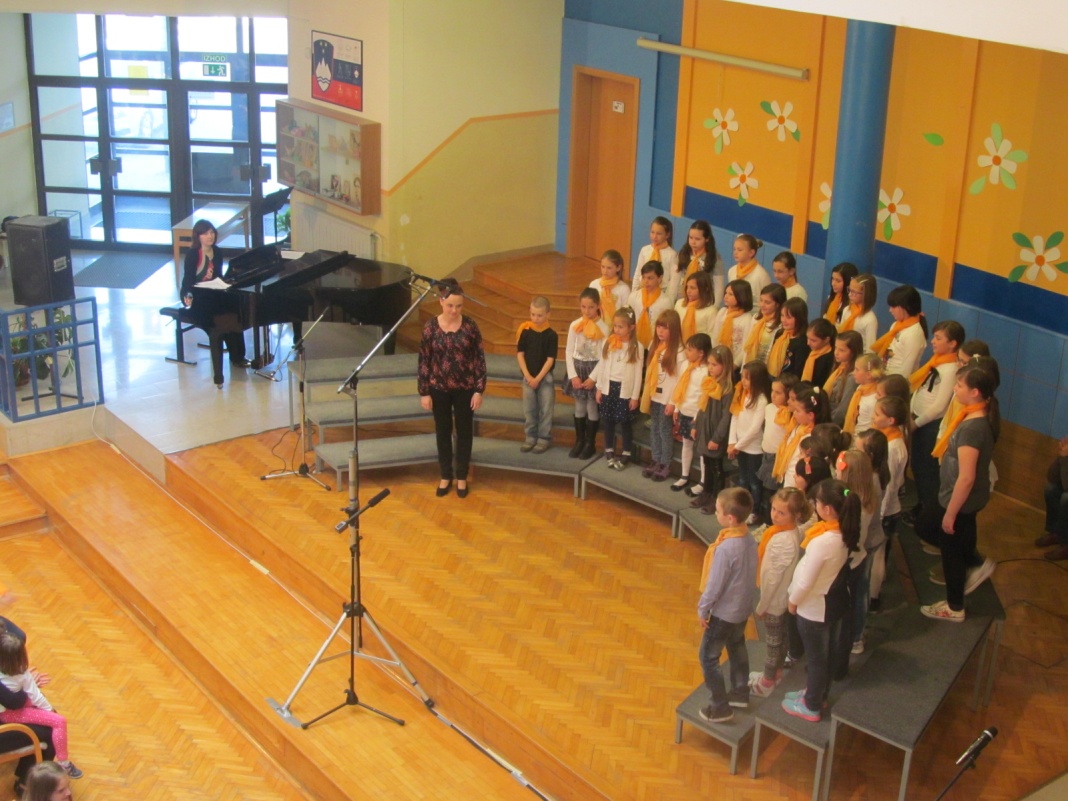 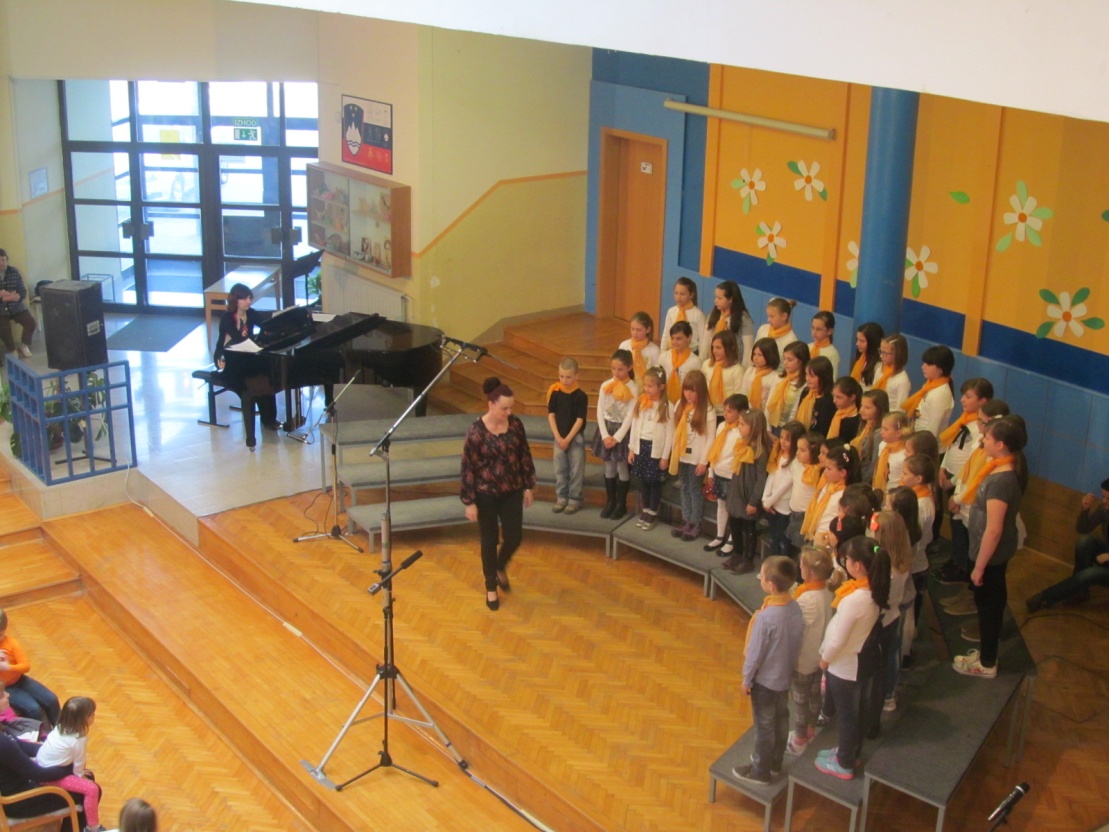 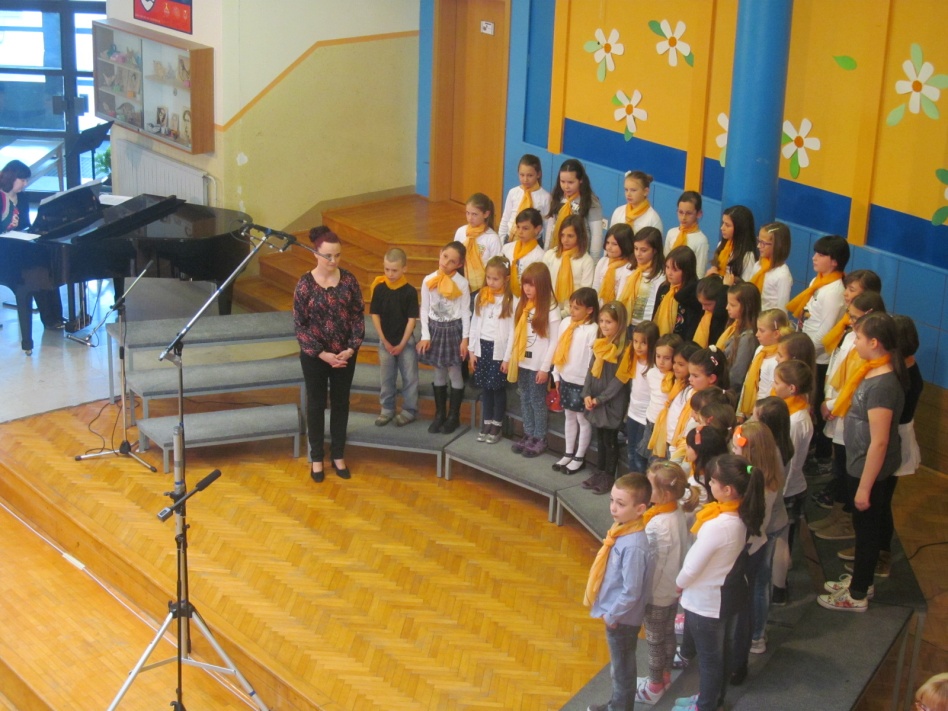 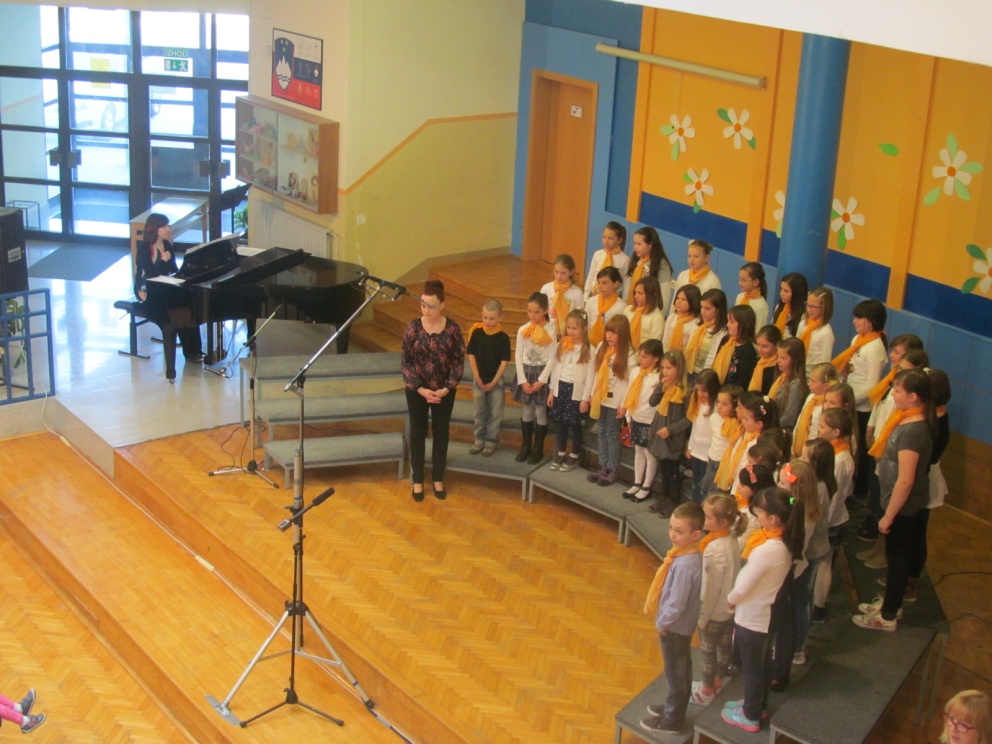 